   Ҡарар					                                                   РЕШЕНИЕОб отмене решения Совета № 15-146 от 19.12.2017 г.  «Об утверждении Положения о представлении депутатами Совета  сельского поселения Языковский сельсовет муниципального района Благоварский  район Республики Башкортостан сведений о доходах и расходах, об имуществе и обязательствах имущественного характера»	В целях приведения в соответствие нормативно правовые акты сельского поселения и на основании экспертного заключения Государственного комитета Республики Башкортостан по делам юстиции от 22.02.2018 года № НГР RU 03026105201700041 Совет сельского поселения Языковский сельсовет муниципального района Благоварский район РЕШИЛ:  1.  Решение от 19 декабря 2018 года № 15-146   «Об утверждении Положения о представлении депутатами Совета  сельского поселения Языковский сельсовет муниципального района Благоварский  район Республики Башкортостан сведений о доходах и расходах, об имуществе и обязательствах имущественного характера» отменить, как несоответствующее к действующему законодательству.2.  Настоящее решение обнародовать на информационном стенде сельского поселения по адресу с. Языково, ул. Социалистическая, 1, разместить на официальном сайте сельского поселения3.  Направить настоящее решение в Государственный комитет Республики Башкортостан по делам юстиции.        Глава сельского поселения 			Языковский сельсовет			Р.Р. Еникеев            с. Языково	10 апреля  .           № 18-175БАШҠОРТОСТАН РЕСПУБЛИКАhЫ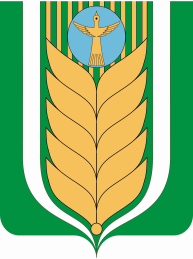 РЕСПУБЛИКА БАШКОРТОСТАНБЛАГОВАР  РАЙОНЫ СОВЕТ  СЕЛЬСКОГОМУНИЦИПАЛЬ РАЙОНЫНЫҢ ЯЗЫКОВПОСЕЛЕНИЯ ЯЗЫКОВСКИЙ СЕЛЬСОВЕТАУЫЛ СОВЕТЫ АУЫЛ БИЛӘМӘhЕМУНИЦИПАЛЬНОГО РАЙОНАСОВЕТЫдүртенсе сакырылышБЛАГОВАРСКИЙ РАЙОНчетвертый созыв452740,  Языков ауылы, Социалистик урамы, 1Тел. (34747) 2-29-72, Факс 2-22-61452740, с. Языково, ул. Социалистическая, 1Тел. (34747) 2-29-72, Факс 2-22-61